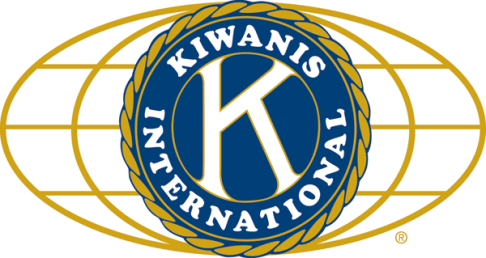 	LUNCH: Chicken parm, rotini, beans of green, salad, brownies.   .		SONG: Stand by Me, led by Roger S.		Invocation: Joe G.ANNOUNCEMENTS, EVENTS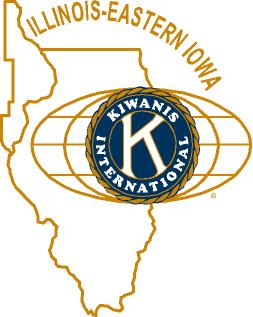 	and OPPORTUNITITESOur next Interclub: Coming soon… Bowl for Kids’ Sake, March 1,2,3, and 9 at Mardi Gras.Erin Tamms (from Tri-county) was voted in as our next Lt. Gov!  Woohoo! Huntley club work is still underway. The next action is scheduled for February. A Gov’s visit would be tied into their opening.Sycamore Key Club shrimp/chicken dinner – March 2.  Toney will have tickets next week.Talent Show is continuing.  Ducks are getting lined up.  Looks like we have a full complement of performers.  Look for volunteer sign-ups soon.  Ad sales – think about it…Team Beanzie got three volunteers in response to a to call for data entry types.Toiletries- We’re collecting these for Safe Passage.From Al – Please pay the new Dues! (No arm breaking needed thus far!)Colleen B (aka “Arms”) is collecting box tops and Coke lids. General Mills products, helps local schools.A Moment of Silence was held for the victims of the Feb 14, 2008 NIU shooting.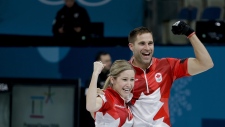 Kaitlyn Lawes and her teammate, John Morris, after winning the gold.   	    PROGRAM          Our old friend (and former member) Joe Pasteris returned to regale us with some of his current favorite poems.  Three by Billy Collins: Obituaries, also Statues in the Park, and The Revenant (about a dog’s spirit returning to let his owner know of his true feelings towards the owner). W.C. Handy’s Beale Street Blues continued the set.Heard around the Tables:Playing the flute in marching band is not totally unlike following the horses in a parade…Quote for the Day“I would define ... the Poetry of words as The Rhythmical Creation of Beauty.” — Edgar Allan Poe, from "The Poetic Principle." UPCOMING PROGRAMS: (Why not invite a guest? – that could also mean a prospective member!)	Feb	21	Dessert!				Meg Galus, Exec. Pastry Chef	Feb	28	Talent Show Update		Jim B., Anne Marie	Mar	  7	BOARD MEETING			@ the Lincoln Inn	Mar	14	Visitors & Convention Bureau	Debbie ArmstrongToday’s Attendance:				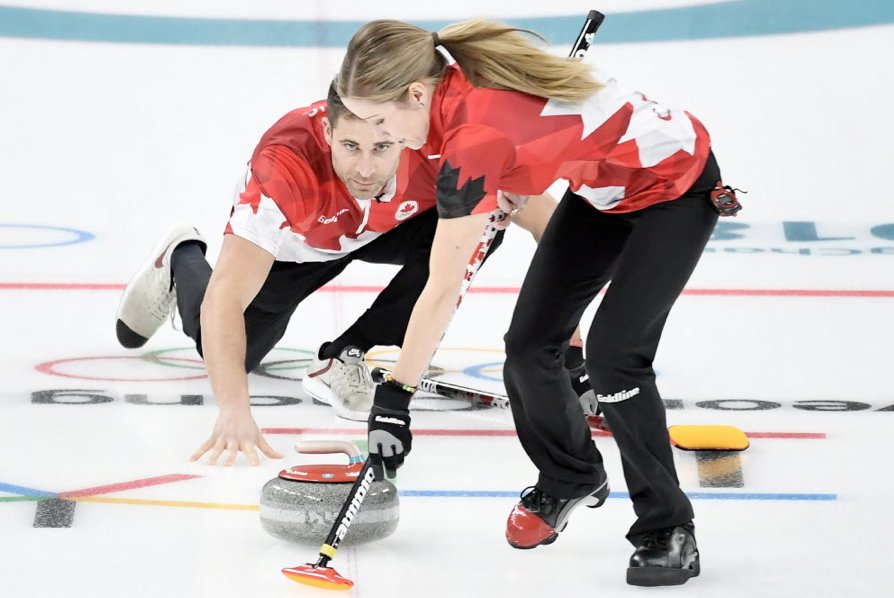 36Kish Kiwanians   0Guests:   0K Family:   1Outside Speaker: Joe Pasteris37TOTAL 